Moruya pony club one day event 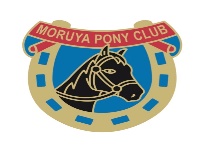 Date:27.05.2023Moruya pony club will be holding a one-day event on Saturday the 27.5.23, at Moruya pony club grounds Noads drive, Moruya. Gear check 8.30am for a 9am start.Camping is available hot showers are available, but no powered sites cost $10 per family, yards also available.Entries are via Global online; they will close on Monday the 22.5.23. Cost per horse is $20.A second non-competitive horse will be accepted if numbers permit, this horse needs to be selected at the time of entries as a HC horse.All pony club NSW rules will apply and the national gear rules ( if you need to use gear not permitted please make sure you have an exemption). Please make sure you are aware of rules before entering.Grades and dressage tests will be as follows E grade plus E senior over 13 years Ev Test A 45& 60 2020D grade plus Associate D grade Ev Test B 45 & 60 2020C grade plus Associate C grade Ev Test A 80 2020B grade plus Associate B grade Ev Test A 95 2020A grade plus Associate A grade Ev Test B 95 2020 ( to jump B grade cross country)Test can be found at https://www.equestrian.org.au/Eventing-Dressage-testsAll riders must wear a level 3 safety vest for the cross country phase, we have a limited number that can be borrowed from the club. All riders must be financial members of pony club and graded on the horse they are attending on; this will be checked on time of entry.All protests to the TD within 30 mins of completion of competition.Dressage Draw will be put up on Thursday the 25.5.23.NO DOGS PERMITTED, NO SMOKING ON THE GROUNDSAll Enquiries to Michelle Nickson michellenickson@bigpond.com or 0410453191.